BAREVNÍ MOTÝLCIZačalo hřát sluníčko a přilákalo i motýlky k veselému poletování. Pozorně si motýlky prohlédni, zkus pojmenovat barvy všech motýlků. Najdeš dvojice motýlků, které mají stejnou barvu? Vezmi si pastelky a spoj dvojice pastelkou stejné barvy. Červené motýlky červenou, žluté žlutou...   Kolik dvojic motýlků na paloučku létá?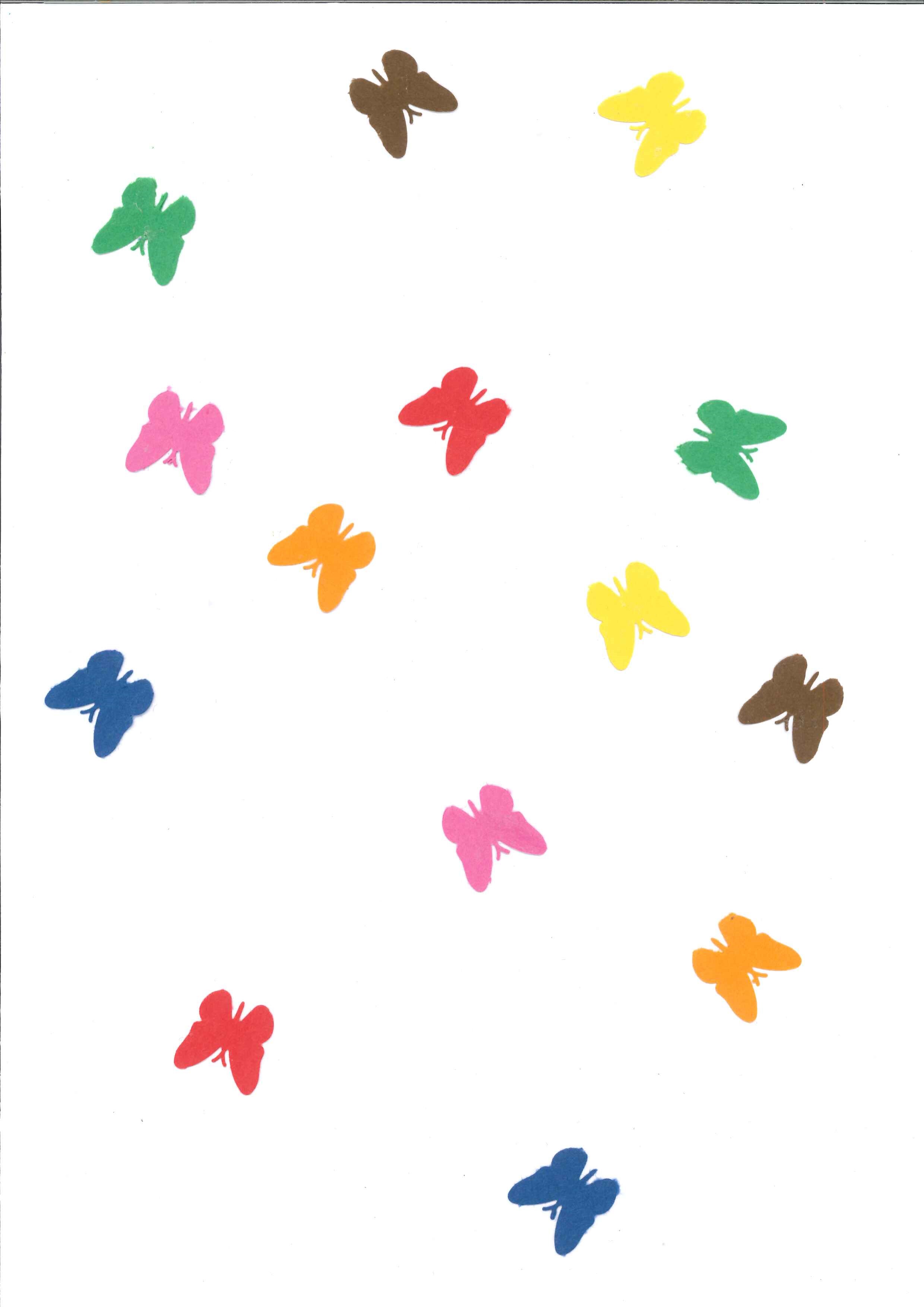 